NAVODILA ZA DELO PRI POUKU ANGLEŠČINE V 4. RAZREDU (5. 5. 2020)FESTIVALSDragi četrtošolec,na začetku bova najprej malo ponovila, kar si že spoznal pred počitnicami.REVISIONU 32/2 – open your book and look at the picture, answer the questions. Odpri učbenik in si poglej sliko, poslušaj in ustno odgovori na vprašanja.What is Lucy wearing? She is wearing ...What is Nick wearing? He is wearing ...What is Carla wearing? She ...What is Mike wearing? He ...What is Sophie wearing? What is Sam wearing? Is Lucy wearing blue sunglasses? No, she ...Is Mike wearing sandals? No, he ...Is Nick wearing a raincoat? No, ...Is Sam wearing a brown hat? Yes, ...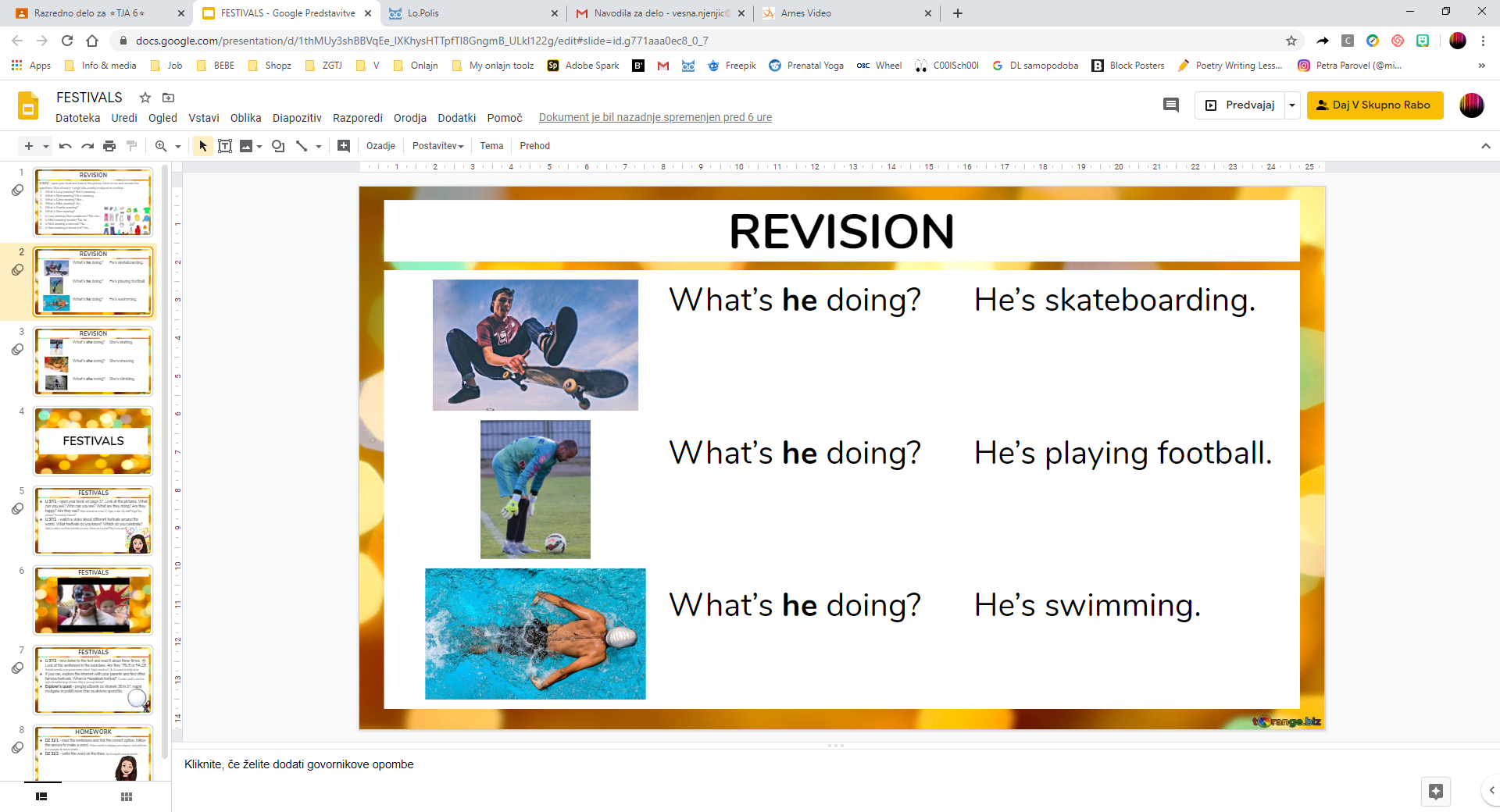 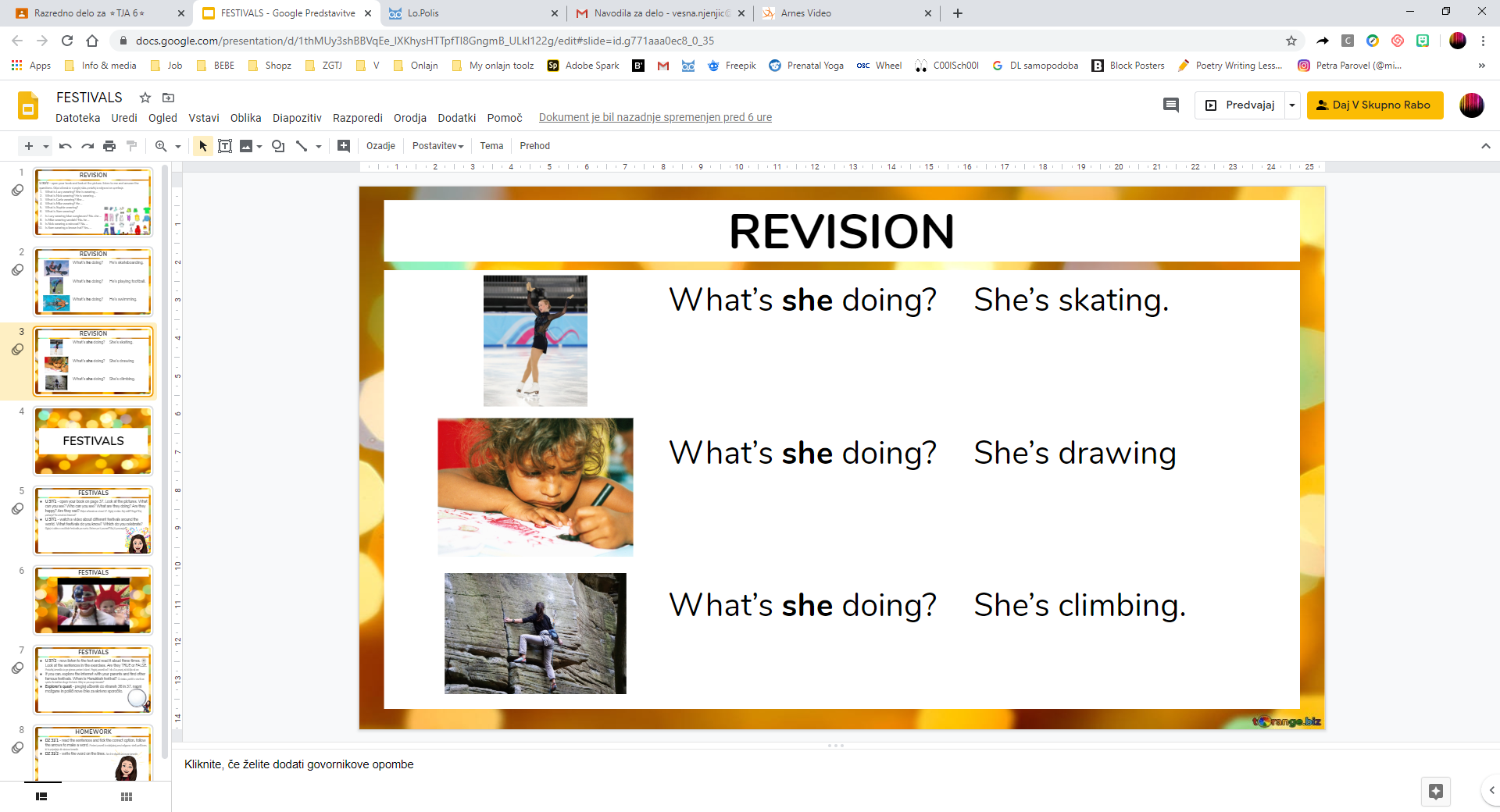 U 37/1 - open your book on page 37. Look at the pictures. What can you see? Who can you see? What are they doing? Are they happy? Are they sad? Odpri učbenik na strani 37. Oglej si slike. Kaj vidiš? Koga? Kaj počnejo? So veseli ali žalostni?U 37/1 - watch a video about different festivals around the world. What festivals do you know? Which do you celebrate? Oglej si video o različnih festivalih po svetu. Katere pa ti poznaš? Kaj ti praznuješ?U 37/2 - now listen to the text and read it aloud three times. Look at the sentences in the exercises. Are they TRUE or FALSE? Poslušaj besedilo in ga glasno preberi trikrat. Poglej povedi od 1 do 4 in povej, ali držijo ali ne.If you can, explore the internet with your parents and find other famous festivals. When is Hanukkah festival? Če lahko, poišči s starši na spletu še kakšne druge festivale. Kdaj se praznuje hanuka?Explorer’s quest - preglej učbenik na straneh 36 in 37, napni možgane in poišči nove črke za skrivno sporočilo.HOMEWORKDZ 31/1 - read the sentences and tick the correct option, follow the arrows to make a word. Preberi povedi in obkljukaj pravi odgovor, sledi puščicam, ki te pripeljejo do skrivne besede.DZ 31/2 - write the word on the lines. Na črte dopiši ustrezne besede.See you tomorrow! 